                                                                                                                   “Azərbaycan Xəzər Dəniz Gəmiçiliyi”			                       			 	   Qapalı Səhmdar Cəmiyyətinin 					       			              “ 01 ”  Dekabr 2016-cı il tarixli		 “216” nömrəli əmri ilə təsdiq edilmişdir.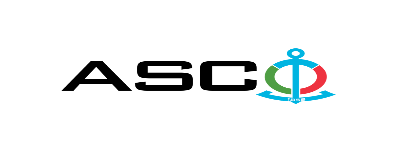 “Azərbaycan Xəzər Dəniz Gəmiçiliyi” Qapalı Səhmdar Cəmiyyətinin Bibiheybət Gəmi Təmiri Zavodu (STB-1 barjı) üçün müxtəlif əlvan metallar protakının alınması məqsədilə açıq müsabiqə elan edir:Müsabiqə №AM095/2022(İddiaçı iştirakçının blankında)AÇIQ MÜSABİQƏDƏ İŞTİRAK ETMƏK ÜÇÜN MÜRACİƏT MƏKTUBU___________ şəhəri                                                                                           “__”_______2021-ci il___________№           							                                                                                          ASCO-nun Satınalmalar Komitəsinin Sədricənab C.Mahmudluya,Hazırkı məktubla [iddiaçı podratçının tam adı göstərilir] (nin,nun,nın) ASCO tərəfindən “__________”ın satın alınması ilə əlaqədar elan edilmiş [iddiaçı tərəfindən müsabiqənin nömrəsi daxil edilməlidir]nömrəli açıq  müsabiqədə iştirak niyyətini təsdiq edirik.Eyni zamanda [iddiaçı podratçının tam adı göstərilir] ilə münasibətdə hər hansı ləğv etmə və ya müflislik prosedurunun aparılmadığını, fəaliyyətinin dayandırılmadığını və sözügedən satınalma müsabiqəsində iştirakını qeyri-mümkün edəcək hər hansı bir halın mövcud olmadığını təsdiq edirik. Əlavə olaraq, təminat veririk ki, [iddiaçı podratçının tam adı göstərilir] ASCO-ya aidiyyəti olan şəxs deyildir.Tərəfimizdən təqdim edilən sənədlər və digər məsələlərlə bağlı yaranmış suallarınızı operativ cavablandırmaq üçün əlaqə:Əlaqələndirici şəxs: Əlaqələndirici şəxsin vəzifəsi: Telefon nömrəsi: E-mail: Qoşma: İştirak haqqının ödənilməsi haqqında bank sənədinin əsli – __ vərəq.________________________________                                   _______________________                   (səlahiyyətli şəxsin A.A.S)                                         (səlahiyyətli şəxsin imzası)_______________________                (səlahiyyətli şəxsin vəzifəsi )                                                                                                                      M.Y.                                                       Texniki suallarla bağlı:   Əhədov Rəşad , Satınalmalar Departamentinin mütəxəssisiTel: +99450 2774717                                                    E-mail: rashad.akhadov@asco.az     Müsabiqədə qalib elan olunan iddiaçı şirkət ilə satınalma müqaviləsi bağlanmamışdan öncə ASCO-nun Satınalmalar qaydalarına uyğun olaraq iddiaçının yoxlanılması həyata keçirilir.     Həmin şirkət bu linkə http://asco.az/sirket/satinalmalar/podratcilarin-elektron-muraciet-formasi/ keçid alıb xüsusi formanı doldurmalı və ya aşağıdakı sənədləri təqdim etməlidir:Şirkətin nizamnaməsi (bütün dəyişikliklər və əlavələrlə birlikdə)Kommersiya hüquqi şəxslərin reyestrindən çıxarışı (son 1ay ərzində verilmiş)Təsisçi hüquqi şəxs olduqda, onun təsisçisi haqqında məlumatVÖEN ŞəhadətnaməsiAudit olunmuş mühasibat uçotu balansı və ya vergi bəyannaməsi (vergi qoyma sistemindən asılı olaraq)/vergi orqanlarından vergi borcunun olmaması haqqında arayışQanuni təmsilçinin şəxsiyyət vəsiqəsiMüəssisənin müvafiq xidmətlərin göstərilməsi/işlərin görülməsi üçün lazımi lisenziyaları (əgər varsa)Qeyd olunan sənədləri təqdim etməyən və ya yoxlamanın nəticəsinə uyğun olaraq müsbət qiymətləndirilməyən şirkətlərlə müqavilə bağlanılmır və müsabiqədən kənarlaşdırılır. Müsabiqədə iştirak etmək üçün təqdim edilməli sənədlər:Müsabiqədə iştirak haqqında müraciət (nümunə əlavə olunur);İştirak haqqının ödənilməsi barədə bank sənədi;Müsabiqə təklifi; Malgöndərənin son bir ildəki (əgər daha az müddət fəaliyyət göstərirsə, bütün fəaliyyət dövründəki) maliyyə vəziyyəti barədə bank sənədi;Azərbaycan Respublikasında vergilərə və digər icbari ödənişlərə dair yerinə yetirilməsi vaxtı keçmiş öhdəliklərin, habelə son bir il ərzində (fəaliyyətini dayandırdığı müddət nəzərə alınmadan) vergi ödəyicisinin Azərbaycan Respublikasının Vergi Məcəlləsi ilə müəyyən edilmiş vəzifələrinin yerinə yetirilməməsi hallarının mövcud olmaması barədə müvafiq vergi orqanlarından arayış.İlkin mərhələdə müsabiqədə iştirak haqqında müraciət (imzalanmış və möhürlənmiş) və iştirak haqqının ödənilməsi barədə bank sənədi (müsabiqə təklifi istisna olmaqla) ən geci 07 İyun 2022-ci il, Bakı vaxtı ilə saat 17:00-a qədər Azərbaycan, rus və ya ingilis dillərində “Azərbaycan Xəzər Dəniz Gəmiçiliyi” Qapalı Səhmdar Cəmiyyətinin ( “ASCO” və ya “Satınalan təşkilat”) yerləşdiyi ünvana və ya Əlaqələndirici Şəxsin elektron poçtuna göndərilməlidir, digər sənədlər isə müsabiqə təklifi zərfinin içərisində təqdim edilməlidir.   Satın alınması nəzərdə tutulan mal, iş və xidmətlərin siyahısı (təsviri) əlavə olunur.İştirak haqqının məbləği və Əsas Şərtlər Toplusunun əldə edilməsi:Müsabiqədə iştirak etmək istəyən iddiaçılar aşağıda qeyd olunmuş məbləğdə iştirak haqqını ASCO-nun bank hesabına ödəyib (ödəniş tapşırığında müsabiqə keçirən təşkilatın adı, müsabiqənin predmeti dəqiq göstərilməlidir), ödənişi təsdiq edən sənədi birinci bölmədə müəyyən olunmuş vaxtdan gec olmayaraq ASCO-ya təqdim etməlidir. Bu tələbləri yerinə yetirən iddiaçılar satınalma predmeti üzrə Əsas Şərtlər Toplusunu elektron və ya çap formasında əlaqələndirici şəxsdən elanın IV bölməsində göstərilən tarixədək həftənin istənilən iş günü saat 09:00-dan 18:00-a kimi ala bilərlər.İştirak haqqının məbləği (ƏDV-siz): 50 (əlli) AZN. Iştirak haqqı manat və ya ekvivalent məbləğdə ABŞ dolları və AVRO ilə ödənilə bilər.  Hesab nömrəsi: İştirak haqqı ASCO tərəfindən müsabiqənin ləğv edilməsi halı istisna olmaqla, heç bir halda geri qaytarılmır.Müsabiqə təklifinin təminatı :Müsabiqə təklifi üçün təklifin qiymətinin azı 1 (bir) %-i həcmində bank təminatı (bank qarantiyası) tələb olunur. Bank qarantiyasının forması Əsas Şərtlər Toplusunda göstəriləcəkdir. Bank qarantiyalarının əsli müsabiqə zərfində müsabiqə təklifi ilə birlikdə təqdim edilməlidir. Əks təqdirdə Satınalan Təşkilat belə təklifi rədd etmək hüququnu özündə saxlayır. Qarantiyanı vermiş maliyyə təşkilatı Azərbaycan Respublikasında və/və ya beynəlxalq maliyyə əməliyyatlarında qəbul edilən olmalıdır. Satınalan təşkilat etibarlı hesab edilməyən bank qarantiyaları qəbul etməmək hüququnu özündə saxlayır.Satınalma müsabiqəsində iştirak etmək istəyən şəxslər digər növ təminat (akkreditiv, qiymətli kağızlar, satınalan təşkilatın müsabiqəyə dəvət sənədlərində göstərilmiş xüsusi hesabına  pul vəsaitinin köçürülməsi, depozitlər və digər maliyyə aktivləri) təqdim etmək istədikdə, təminat növünün mümkünlüyü barədə Əlaqələndirici Şəxs vasitəsilə əvvəlcədən ASCO-ya sorğu verməlidir və razılıq əldə etməlidir. Müqavilənin yerinə yetirilməsi təminatı satınalma müqaviləsinin qiymətinin 5 (beş) %-i məbləğində tələb olunur.Hazırki satınalma əməliyyatı üzrə Satınalan Təşkilat tərəfindən yalnız malların anbara təhvil verilməsindən sonra ödənişinin yerinə yetirilməsi nəzərdə tutulur, avans ödəniş nəzərdə tutulmamışdır.Müqavilənin icra müddəti:Malların bir dəfəyə yox ,tələbat yarandıqca alınması nəzərdə tutulur. Satınalma müqaviləsinin ASCO tərəfindən rəsmi sifariş (tələbat) daxil olduqdan sonra 5 (beş) təqvim günü ərzində yerinə yetirilməsi tələb olunur.Müsabiqə təklifinin təqdim edilməsinin son tarixi və vaxtı:Müsabiqədə iştirak haqqında müraciəti və iştirak haqqının ödənilməsi barədə bank sənədini birinci bölmədə qeyd olunan vaxta qədər təqdim etmiş iştirakçılar, öz müsabiqə təkliflərini bağlı zərfdə (1 əsli və 1 surəti olmaqla)  15 İyun 2022-ci il, Bakı vaxtı ilə saat 17:00-a qədər ASCO-ya təqdim etməlidirlər.Göstərilən tarixdən və vaxtdan sonra təqdim olunan təklif zərfləri açılmadan geri qaytarılacaqdır.Satınalan təşkilatın ünvanı:Azərbaycan Respublikası, Bakı şəhəri, AZ1003 (indeks), M.Useynov küçəsi 2, ASCO-nun Satınalmalar Komitəsi.Əlaqələndirici şəxs:Rəşad ƏhədovASCO-nun Satınalmalar Departameninin təchizat işləri üzrə mütəxəssisiTelefon nömrəsi: +99450 277 47 17Elektron ünvan: rashad.akhadov@asco.az , tender@asco.azHüquqi məsələlər üzrə:Telefon nömrəsi: +994 12 4043700 (daxili: 1262)Elektron ünvan: tender@asco.az Müsabiqə təklif zərflərinin açılışı tarixi, vaxtı və yeri:Zərflərin açılışı 16 İyun 2022-ci il tarixdə, Bakı vaxtı ilə saat 15:00-da  (online) baş tutacaqdır. .Müsabiqənin qalibi haqqında məlumat:Müsabiqə qalibi haqqında məlumat ASCO-nun rəsmi veb-səhifəsinin “Elanlar” bölməsində yerləşdiriləcəkdir.№Malın adı MiqdarıÖlçü  vahidiTələb olunan sertifikatBGTZ – STB-1 10053848BGTZ – STB-1 10053848BGTZ – STB-1 10053848BGTZ – STB-1 10053848BGTZ – STB-1 100538481Sinklənmiş tikişsiz  boru Ø193,7x5,4 mm  ГОСТ 3262-75  36mtrUyğunluq ,keyfiyyət sertifikatı2Sinklənmiş tikişsiz boru Ø168,3x4,5 mm ГОСТ 3262-75  72mtrUyğunluq ,keyfiyyət sertifikatı3Sinklənmiş tikişsiz boru Ø139,7x4 mm ГОСТ 3262-75  12mtrUyğunluq ,keyfiyyət sertifikatı4Sinklənmiş tikişsiz boru Ø114,3x5 mm ГОСТ 3262-75  72mtrUyğunluq ,keyfiyyət sertifikatı5Sinklənmiş tikişsiz boru Ø88,9x5 mm ГОСТ 3262-75  60mtrUyğunluq ,keyfiyyət sertifikatı6Sinklənmiş tikişsiz boru Ø76x5 mm ГОСТ 3262-75  72mtrUyğunluq ,keyfiyyət sertifikatı7Sinklənmiş tikişsiz boru Ø60,3x6,3 mm ГОСТ 3262-75  36mtrUyğunluq ,keyfiyyət sertifikatı8Sinklənmiş tikişsiz boru Ø48,3x2,6 mm ГОСТ 3262-75  12mtrUyğunluq ,keyfiyyət sertifikatı9Sinklənmiş tikişsiz boru Ø42,4x4 mm ГОСТ 3262-75  36mtrUyğunluq ,keyfiyyət sertifikatı10Sinklənmiş tikişsiz boru Ø33,7x3,6 mm ГОСТ 3262-75  24mtrUyğunluq ,keyfiyyət sertifikatı11Sinklənmiş tikişsiz boru Ø30x2,5 mm ГОСТ 3262-75  12mtrUyğunluq ,keyfiyyət sertifikatı12Sinklənmiş tikişsiz boru Ø25x2 mm ГОСТ 3262-75  24mtrUyğunluq ,keyfiyyət sertifikatı13Sinklənmiş tikişsiz boru Ø20x2 mm ГОСТ 3262-75  36mtrUyğunluq ,keyfiyyət sertifikatı14Sinklənmiş tikişsiz boru Ø16x2 mm ГОСТ 3262-75  12mtrUyğunluq ,keyfiyyət sertifikatı15Sinklənmiş birləşmə (flyans) ГОСТ 12820-80 DU 20030ədədUyğunluq ,keyfiyyət sertifikatı16Sinklənmiş birləşmə (flyans) ГОСТ 12820-80 DU 15048ədədUyğunluq ,keyfiyyət sertifikatı17Sinklənmiş birləşmə (flyans) ГОСТ 12820-80 DU 10056ədədUyğunluq ,keyfiyyət sertifikatı18Sinklənmiş birləşmə (flyans) ГОСТ 12820-80 DU 8032ədədUyğunluq ,keyfiyyət sertifikatı19Sinklənmiş birləşmə (flyans) ГОСТ 12820-80 DU 6536ədədUyğunluq ,keyfiyyət sertifikatı20Sinklənmiş birləşmə (flyans) ГОСТ 12820-80 DU 5016ədədUyğunluq ,keyfiyyət sertifikatı21Sinklənmiş birləşmə (flyans) ГОСТ 12820-80 DU 4018ədədUyğunluq ,keyfiyyət sertifikatı22Sinklənmiş birləşmə (flyans) ГОСТ 12820-80 DU 3214ədədUyğunluq ,keyfiyyət sertifikatı23Sinklənmiş birləşmə (flyans) ГОСТ 12820-80 DU 2510ədədUyğunluq ,keyfiyyət sertifikatı24Sinklənmiş birləşmə (flyans) ГОСТ 12820-80 DU 2014ədədUyğunluq ,keyfiyyət sertifikatı25Sinklənmiş birləşmə (flyans) ГОСТ 12820-80 DU 158ədədUyğunluq ,keyfiyyət sertifikatı26Sinklənmiş üçlük ГОСТ 17376-2001 Ø168,3x4,5 mm8ədədUyğunluq ,keyfiyyət sertifikatı27Sinklənmiş üçlük ГОСТ 17376-2001 Ø139,7x4 mm3ədədUyğunluq ,keyfiyyət sertifikatı28Sinklənmiş üçlük ГОСТ 17376-2001 Ø114,3x5 mm12ədədUyğunluq ,keyfiyyət sertifikatı29Sinklənmiş üçlük ГОСТ 17376-2001 Ø88,9x5 mm6ədədUyğunluq ,keyfiyyət sertifikatı30Sinklənmiş üçlük ГОСТ 17376-2001 Ø76x5 mm5ədədUyğunluq ,keyfiyyət sertifikatı31Sinklənmiş üçlük ГОСТ 17376-2001 Ø60,3x6,3 mm4ədədUyğunluq ,keyfiyyət sertifikatı32Sinklənmiş üçlük ГОСТ 17376-2001 Ø48,3x2,6 mm3ədədUyğunluq ,keyfiyyət sertifikatı33Sinklənmiş üçlük ГОСТ 17376-2001 Ø42,4x4 mm5ədədUyğunluq ,keyfiyyət sertifikatı34Sinklənmiş üçlük ГОСТ 17376-2001 Ø33,7x3,6 mm4ədədUyğunluq ,keyfiyyət sertifikatı35Sinklənmiş üçlük ГОСТ 17376-2001 Ø30x2,5 mm3ədədUyğunluq ,keyfiyyət sertifikatı36Sinklənmiş üçlük ГОСТ 17376-2001 Ø25x2 mm6ədədUyğunluq ,keyfiyyət sertifikatı37Sinklənmiş üçlük ГОСТ 17376-2001 Ø20x2 mm8ədədUyğunluq ,keyfiyyət sertifikatı38Sinklənmiş üçlük ГОСТ 17376-2001 Ø16x2 mm4ədədUyğunluq ,keyfiyyət sertifikatı39Sinklənmiş keçid Ø193x168 mmГОСТ 17375-2001 / 30753-2001/17378-20016ədədUyğunluq ,keyfiyyət sertifikatı40Sinklənmiş keçid Ø168x139 mm ГОСТ 17375-2001 / 30753-2001/17378-20014ədədUyğunluq ,keyfiyyət sertifikatı41Sinklənmiş keçid Ø139x114 mm ГОСТ 17375-2001 / 30753-2001/17378-20016ədədUyğunluq ,keyfiyyət sertifikatı42Sinklənmiş keçid Ø114x88,9 mm ГОСТ 17375-2001 / 30753-2001/17378-200110ədədUyğunluq ,keyfiyyət sertifikatı43Sinklənmiş keçid Ø88,9x76 mm ГОСТ 17375-2001 / 30753-2001/17378-20018ədədUyğunluq ,keyfiyyət sertifikatı44Sinklənmiş keçid Ø76x60,3 mm ГОСТ 17375-2001 / 30753-2001/17378-20016ədədUyğunluq ,keyfiyyət sertifikatı45Sinklənmiş keçid Ø60,3x48,3 mm ГОСТ 17375-2001 / 30753-2001/17378-20015ədədUyğunluq ,keyfiyyət sertifikatı46Sinklənmiş keçid Ø48,3x42,4 mm ГОСТ 17375-2001 / 30753-2001/17378-20018ədədUyğunluq ,keyfiyyət sertifikatı47Sinklənmiş keçid Ø42x4x33,7 mm ГОСТ 17375-2001 / 30753-2001/17378-20014ədədUyğunluq ,keyfiyyət sertifikatı48Sinklənmiş keçid Ø33,7x30 mm  ГОСТ 17375-2001 / 30753-2001/17378-20016ədədUyğunluq ,keyfiyyət sertifikatı49Sinklənmiş keçid Ø30x25 mm ГОСТ 17375-2001 / 30753-2001/17378-200110ədədUyğunluq ,keyfiyyət sertifikatı50Sinklənmiş keçid Ø25x20 mm ГОСТ 17375-2001 / 30753-2001/17378-20018ədədUyğunluq ,keyfiyyət sertifikatı51Sinklənmiş keçid Ø20x16 mm ГОСТ 17375-2001 / 30753-2001/17378-200120ədədUyğunluq ,keyfiyyət sertifikatı52Sinklənmiş küçlük (dirsək) ГОСТ 17375-2001 Ø193x5,4 mm 90º10ədədUyğunluq ,keyfiyyət sertifikatı53Sinklənmiş küçlük (dirsək) ГОСТ 17375-2001 Ø193x5,4 mm 45º45ədədUyğunluq ,keyfiyyət sertifikatı54Sinklənmiş küçlük (dirsək) ГОСТ 17375-2001 Ø168x4,5 mm 90º15ədədUyğunluq ,keyfiyyət sertifikatı55Sinklənmiş küçlük (dirsək) ГОСТ 17375-2001 Ø168x4,5 mm 45º5ədədUyğunluq ,keyfiyyət sertifikatı56Sinklənmiş küçlük (dirsək) ГОСТ 17375-2001 Ø139x4 mm 90º6ədədUyğunluq ,keyfiyyət sertifikatı